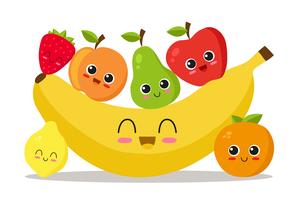 SECRETARIA MUNICIPAL DE EDUCAÇÃO, CULTURA E ESPORTES DE UNIÃO DO OESTE - SC PROGRAMA NACIONAL DE ALIMENTAÇÃO ESCOLAR – PNAECEI PINGO DE GENTESECRETARIA MUNICIPAL DE EDUCAÇÃO, CULTURA E ESPORTES DE UNIÃO DO OESTE - SC PROGRAMA NACIONAL DE ALIMENTAÇÃO ESCOLAR – PNAECEI PINGO DE GENTESECRETARIA MUNICIPAL DE EDUCAÇÃO, CULTURA E ESPORTES DE UNIÃO DO OESTE - SC PROGRAMA NACIONAL DE ALIMENTAÇÃO ESCOLAR – PNAECEI PINGO DE GENTESECRETARIA MUNICIPAL DE EDUCAÇÃO, CULTURA E ESPORTES DE UNIÃO DO OESTE - SC PROGRAMA NACIONAL DE ALIMENTAÇÃO ESCOLAR – PNAECEI PINGO DE GENTESECRETARIA MUNICIPAL DE EDUCAÇÃO, CULTURA E ESPORTES DE UNIÃO DO OESTE - SC PROGRAMA NACIONAL DE ALIMENTAÇÃO ESCOLAR – PNAECEI PINGO DE GENTESECRETARIA MUNICIPAL DE EDUCAÇÃO, CULTURA E ESPORTES DE UNIÃO DO OESTE - SC PROGRAMA NACIONAL DE ALIMENTAÇÃO ESCOLAR – PNAECEI PINGO DE GENTESECRETARIA MUNICIPAL DE EDUCAÇÃO, CULTURA E ESPORTES DE UNIÃO DO OESTE - SC PROGRAMA NACIONAL DE ALIMENTAÇÃO ESCOLAR – PNAECEI PINGO DE GENTESECRETARIA MUNICIPAL DE EDUCAÇÃO, CULTURA E ESPORTES DE UNIÃO DO OESTE - SC PROGRAMA NACIONAL DE ALIMENTAÇÃO ESCOLAR – PNAECEI PINGO DE GENTESECRETARIA MUNICIPAL DE EDUCAÇÃO, CULTURA E ESPORTES DE UNIÃO DO OESTE - SC PROGRAMA NACIONAL DE ALIMENTAÇÃO ESCOLAR – PNAECEI PINGO DE GENTESECRETARIA MUNICIPAL DE EDUCAÇÃO, CULTURA E ESPORTES DE UNIÃO DO OESTE - SC PROGRAMA NACIONAL DE ALIMENTAÇÃO ESCOLAR – PNAECEI PINGO DE GENTESECRETARIA MUNICIPAL DE EDUCAÇÃO, CULTURA E ESPORTES DE UNIÃO DO OESTE - SC PROGRAMA NACIONAL DE ALIMENTAÇÃO ESCOLAR – PNAECEI PINGO DE GENTESECRETARIA MUNICIPAL DE EDUCAÇÃO, CULTURA E ESPORTES DE UNIÃO DO OESTE - SC PROGRAMA NACIONAL DE ALIMENTAÇÃO ESCOLAR – PNAECEI PINGO DE GENTESECRETARIA MUNICIPAL DE EDUCAÇÃO, CULTURA E ESPORTES DE UNIÃO DO OESTE - SC PROGRAMA NACIONAL DE ALIMENTAÇÃO ESCOLAR – PNAECEI PINGO DE GENTESECRETARIA MUNICIPAL DE EDUCAÇÃO, CULTURA E ESPORTES DE UNIÃO DO OESTE - SC PROGRAMA NACIONAL DE ALIMENTAÇÃO ESCOLAR – PNAECEI PINGO DE GENTECARDÁPIO - CRECHE                        FAIXA ETÁRIA (01 - 3 anos) 	                               PERÍODO (parcial/integral)CARDÁPIO - CRECHE                        FAIXA ETÁRIA (01 - 3 anos) 	                               PERÍODO (parcial/integral)CARDÁPIO - CRECHE                        FAIXA ETÁRIA (01 - 3 anos) 	                               PERÍODO (parcial/integral)CARDÁPIO - CRECHE                        FAIXA ETÁRIA (01 - 3 anos) 	                               PERÍODO (parcial/integral)CARDÁPIO - CRECHE                        FAIXA ETÁRIA (01 - 3 anos) 	                               PERÍODO (parcial/integral)CARDÁPIO - CRECHE                        FAIXA ETÁRIA (01 - 3 anos) 	                               PERÍODO (parcial/integral)CARDÁPIO - CRECHE                        FAIXA ETÁRIA (01 - 3 anos) 	                               PERÍODO (parcial/integral)CARDÁPIO - CRECHE                        FAIXA ETÁRIA (01 - 3 anos) 	                               PERÍODO (parcial/integral)CARDÁPIO - CRECHE                        FAIXA ETÁRIA (01 - 3 anos) 	                               PERÍODO (parcial/integral)CARDÁPIO - CRECHE                        FAIXA ETÁRIA (01 - 3 anos) 	                               PERÍODO (parcial/integral)CARDÁPIO - CRECHE                        FAIXA ETÁRIA (01 - 3 anos) 	                               PERÍODO (parcial/integral)CARDÁPIO - CRECHE                        FAIXA ETÁRIA (01 - 3 anos) 	                               PERÍODO (parcial/integral)CARDÁPIO - CRECHE                        FAIXA ETÁRIA (01 - 3 anos) 	                               PERÍODO (parcial/integral)CARDÁPIO - CRECHE                        FAIXA ETÁRIA (01 - 3 anos) 	                               PERÍODO (parcial/integral)MAIO/2022MAIO/2022MAIO/2022MAIO/2022MAIO/2022MAIO/2022MAIO/2022MAIO/2022MAIO/2022MAIO/2022MAIO/2022MAIO/2022MAIO/2022MAIO/20221° SEMANA2ª FEIRA02/052ª FEIRA02/053ª FEIRA03/053ª FEIRA03/053ª FEIRA03/054ª FEIRA04/054ª FEIRA04/054ª FEIRA04/055ª FEIRA05/055ª FEIRA05/055ª FEIRA05/056ª FEIRA06/056ª FEIRA06/05Lanche 01(07:30 e 13:15hs)Café com leitePão Café com leitePão Banana  Banana  Banana  Café com leitePão   Café com leitePão   Café com leitePão   Banana   Banana   Banana   Café com leitePão Café com leitePão Lanche da manhã 09:30hsLanche da tarde15:30hsPolenta Carne suína Alface Polenta Carne suína Alface Melão Sopa de frango com batatinha, cenoura e arrozMelão Sopa de frango com batatinha, cenoura e arrozMelão Sopa de frango com batatinha, cenoura e arrozArroz Carne moída em molhoRepolho Arroz Carne moída em molhoRepolho Arroz Carne moída em molhoRepolho Sopa de feijão com cenoura e massaBergamotaSopa de feijão com cenoura e massaBergamotaSopa de feijão com cenoura e massaBergamotaArroz Carne moída com cenouraArroz Carne moída com cenouraComposição nutricionalnal (Média semanal)Composição nutricionalnal (Média semanal)Energia (Kcal)Energia (Kcal)CHO(g)PTN(g)PTN(g)LPD(g)Vit. A(mcg)Vit. A(mcg)Vit. C (mg)Ca(mg)Ca(mg)Fe(mg)Composição nutricionalnal (Média semanal)Composição nutricionalnal (Média semanal)Energia (Kcal)Energia (Kcal)55% a 65% do VET10% a 15% do VET10% a 15% do VET15% a 30% do VETVit. A(mcg)Vit. A(mcg)Vit. C (mg)Ca(mg)Ca(mg)Fe(mg)Composição nutricionalnal (Média semanal)Composição nutricionalnal (Média semanal)381,8381,860.7g11.5g11.5g10.3g 106,7106,718,23223223,8Composição nutricionalnal (Média semanal)Composição nutricionalnal (Média semanal)381,8381,863,4%12,3%12,3%24,3%106,7106,718,23223223,8	 Intolerantes à lactose: utilizar o leite zero lactose.	Catiane Zamarchi – CRN10:2783	 Intolerantes à lactose: utilizar o leite zero lactose.	Catiane Zamarchi – CRN10:2783	 Intolerantes à lactose: utilizar o leite zero lactose.	Catiane Zamarchi – CRN10:2783	 Intolerantes à lactose: utilizar o leite zero lactose.	Catiane Zamarchi – CRN10:2783	 Intolerantes à lactose: utilizar o leite zero lactose.	Catiane Zamarchi – CRN10:2783	 Intolerantes à lactose: utilizar o leite zero lactose.	Catiane Zamarchi – CRN10:2783	 Intolerantes à lactose: utilizar o leite zero lactose.	Catiane Zamarchi – CRN10:2783	 Intolerantes à lactose: utilizar o leite zero lactose.	Catiane Zamarchi – CRN10:2783	 Intolerantes à lactose: utilizar o leite zero lactose.	Catiane Zamarchi – CRN10:2783	 Intolerantes à lactose: utilizar o leite zero lactose.	Catiane Zamarchi – CRN10:2783	 Intolerantes à lactose: utilizar o leite zero lactose.	Catiane Zamarchi – CRN10:2783	 Intolerantes à lactose: utilizar o leite zero lactose.	Catiane Zamarchi – CRN10:2783	 Intolerantes à lactose: utilizar o leite zero lactose.	Catiane Zamarchi – CRN10:2783	 Intolerantes à lactose: utilizar o leite zero lactose.	Catiane Zamarchi – CRN10:2783SECRETARIA MUNICIPAL DE EDUCAÇÃO, CULTURA E ESPORTES DE UNIÃO DO OESTE - SC PROGRAMA NACIONAL DE ALIMENTAÇÃO ESCOLAR – PNAECEI PINGO DE GENTESECRETARIA MUNICIPAL DE EDUCAÇÃO, CULTURA E ESPORTES DE UNIÃO DO OESTE - SC PROGRAMA NACIONAL DE ALIMENTAÇÃO ESCOLAR – PNAECEI PINGO DE GENTESECRETARIA MUNICIPAL DE EDUCAÇÃO, CULTURA E ESPORTES DE UNIÃO DO OESTE - SC PROGRAMA NACIONAL DE ALIMENTAÇÃO ESCOLAR – PNAECEI PINGO DE GENTESECRETARIA MUNICIPAL DE EDUCAÇÃO, CULTURA E ESPORTES DE UNIÃO DO OESTE - SC PROGRAMA NACIONAL DE ALIMENTAÇÃO ESCOLAR – PNAECEI PINGO DE GENTESECRETARIA MUNICIPAL DE EDUCAÇÃO, CULTURA E ESPORTES DE UNIÃO DO OESTE - SC PROGRAMA NACIONAL DE ALIMENTAÇÃO ESCOLAR – PNAECEI PINGO DE GENTESECRETARIA MUNICIPAL DE EDUCAÇÃO, CULTURA E ESPORTES DE UNIÃO DO OESTE - SC PROGRAMA NACIONAL DE ALIMENTAÇÃO ESCOLAR – PNAECEI PINGO DE GENTESECRETARIA MUNICIPAL DE EDUCAÇÃO, CULTURA E ESPORTES DE UNIÃO DO OESTE - SC PROGRAMA NACIONAL DE ALIMENTAÇÃO ESCOLAR – PNAECEI PINGO DE GENTESECRETARIA MUNICIPAL DE EDUCAÇÃO, CULTURA E ESPORTES DE UNIÃO DO OESTE - SC PROGRAMA NACIONAL DE ALIMENTAÇÃO ESCOLAR – PNAECEI PINGO DE GENTESECRETARIA MUNICIPAL DE EDUCAÇÃO, CULTURA E ESPORTES DE UNIÃO DO OESTE - SC PROGRAMA NACIONAL DE ALIMENTAÇÃO ESCOLAR – PNAECEI PINGO DE GENTESECRETARIA MUNICIPAL DE EDUCAÇÃO, CULTURA E ESPORTES DE UNIÃO DO OESTE - SC PROGRAMA NACIONAL DE ALIMENTAÇÃO ESCOLAR – PNAECEI PINGO DE GENTESECRETARIA MUNICIPAL DE EDUCAÇÃO, CULTURA E ESPORTES DE UNIÃO DO OESTE - SC PROGRAMA NACIONAL DE ALIMENTAÇÃO ESCOLAR – PNAECEI PINGO DE GENTESECRETARIA MUNICIPAL DE EDUCAÇÃO, CULTURA E ESPORTES DE UNIÃO DO OESTE - SC PROGRAMA NACIONAL DE ALIMENTAÇÃO ESCOLAR – PNAECEI PINGO DE GENTESECRETARIA MUNICIPAL DE EDUCAÇÃO, CULTURA E ESPORTES DE UNIÃO DO OESTE - SC PROGRAMA NACIONAL DE ALIMENTAÇÃO ESCOLAR – PNAECEI PINGO DE GENTESECRETARIA MUNICIPAL DE EDUCAÇÃO, CULTURA E ESPORTES DE UNIÃO DO OESTE - SC PROGRAMA NACIONAL DE ALIMENTAÇÃO ESCOLAR – PNAECEI PINGO DE GENTECARDÁPIO - CRECHE               FAIXA ETÁRIA (01 - 3 anos)                               	 PERÍODO (parcial/integral)CARDÁPIO - CRECHE               FAIXA ETÁRIA (01 - 3 anos)                               	 PERÍODO (parcial/integral)CARDÁPIO - CRECHE               FAIXA ETÁRIA (01 - 3 anos)                               	 PERÍODO (parcial/integral)CARDÁPIO - CRECHE               FAIXA ETÁRIA (01 - 3 anos)                               	 PERÍODO (parcial/integral)CARDÁPIO - CRECHE               FAIXA ETÁRIA (01 - 3 anos)                               	 PERÍODO (parcial/integral)CARDÁPIO - CRECHE               FAIXA ETÁRIA (01 - 3 anos)                               	 PERÍODO (parcial/integral)CARDÁPIO - CRECHE               FAIXA ETÁRIA (01 - 3 anos)                               	 PERÍODO (parcial/integral)CARDÁPIO - CRECHE               FAIXA ETÁRIA (01 - 3 anos)                               	 PERÍODO (parcial/integral)CARDÁPIO - CRECHE               FAIXA ETÁRIA (01 - 3 anos)                               	 PERÍODO (parcial/integral)CARDÁPIO - CRECHE               FAIXA ETÁRIA (01 - 3 anos)                               	 PERÍODO (parcial/integral)CARDÁPIO - CRECHE               FAIXA ETÁRIA (01 - 3 anos)                               	 PERÍODO (parcial/integral)CARDÁPIO - CRECHE               FAIXA ETÁRIA (01 - 3 anos)                               	 PERÍODO (parcial/integral)CARDÁPIO - CRECHE               FAIXA ETÁRIA (01 - 3 anos)                               	 PERÍODO (parcial/integral)CARDÁPIO - CRECHE               FAIXA ETÁRIA (01 - 3 anos)                               	 PERÍODO (parcial/integral)MAIO/2022MAIO/2022MAIO/2022MAIO/2022MAIO/2022MAIO/2022MAIO/2022MAIO/2022MAIO/2022MAIO/2022MAIO/2022MAIO/2022MAIO/2022MAIO/20222° SEMANA2ª FEIRA09/052ª FEIRA09/053ª FEIRA10/053ª FEIRA10/053ª FEIRA10/054ª FEIRA11/054ª FEIRA11/054ª FEIRA11/055ª FEIRA12/055ª FEIRA12/055ª FEIRA12/056ª FEIRA13/056ª FEIRA13/05Lanche 01(07:30 e 13:15hs)Café com leitePão Café com leitePão Banana  Banana  Banana  Café com leitePão   Café com leitePão   Café com leitePão   Banana   Banana   Banana   Café com leitePão Café com leitePão Lanche da manhã 09:30hsLanche da tarde15:30hsMacarrão com frangoAlface Macarrão com frangoAlface Galinhada MelãoGalinhada MelãoGalinhada MelãoPanqueca com carne e cenouraMaçã Panqueca com carne e cenouraMaçã Panqueca com carne e cenouraMaçã Arroz – feijão Ovo cozido Beterraba Arroz – feijão Ovo cozido Beterraba Arroz – feijão Ovo cozido Beterraba PolentaFrango em molho com cenouraPolentaFrango em molho com cenouraComposição nutricionalnal (Média semanal)Composição nutricionalnal (Média semanal)Energia (Kcal)Energia (Kcal)CHO(g)PTN(g)PTN(g)LPD(g)Vit. A(mcg)Vit. A(mcg)Vit. C (mg)Ca(mg)Ca(mg)Fe(mg)Composição nutricionalnal (Média semanal)Composição nutricionalnal (Média semanal)Energia (Kcal)Energia (Kcal)55% a 65% do VET10% a 15% do VET10% a 15% do VET15% a 30% do VETVit. A(mcg)Vit. A(mcg)Vit. C (mg)Ca(mg)Ca(mg)Fe(mg)Composição nutricionalnal (Média semanal)Composição nutricionalnal (Média semanal)379,8379,858,9g11.7g11.7g10.8g 10410415,13323324,1Composição nutricionalnal (Média semanal)Composição nutricionalnal (Média semanal)379,8379,862%12.4%12.4%25.6%10410415,13323324,1	 Intolerantes à lactose: utilizar o leite zero lactose.	Catiane Zamarchi – CRN10:2783	 Intolerantes à lactose: utilizar o leite zero lactose.	Catiane Zamarchi – CRN10:2783	 Intolerantes à lactose: utilizar o leite zero lactose.	Catiane Zamarchi – CRN10:2783	 Intolerantes à lactose: utilizar o leite zero lactose.	Catiane Zamarchi – CRN10:2783	 Intolerantes à lactose: utilizar o leite zero lactose.	Catiane Zamarchi – CRN10:2783	 Intolerantes à lactose: utilizar o leite zero lactose.	Catiane Zamarchi – CRN10:2783	 Intolerantes à lactose: utilizar o leite zero lactose.	Catiane Zamarchi – CRN10:2783	 Intolerantes à lactose: utilizar o leite zero lactose.	Catiane Zamarchi – CRN10:2783	 Intolerantes à lactose: utilizar o leite zero lactose.	Catiane Zamarchi – CRN10:2783	 Intolerantes à lactose: utilizar o leite zero lactose.	Catiane Zamarchi – CRN10:2783	 Intolerantes à lactose: utilizar o leite zero lactose.	Catiane Zamarchi – CRN10:2783	 Intolerantes à lactose: utilizar o leite zero lactose.	Catiane Zamarchi – CRN10:2783	 Intolerantes à lactose: utilizar o leite zero lactose.	Catiane Zamarchi – CRN10:2783	 Intolerantes à lactose: utilizar o leite zero lactose.	Catiane Zamarchi – CRN10:2783SECRETARIA MUNICIPAL DE EDUCAÇÃO, CULTURA E ESPORTES DE UNIÃO DO OESTE - SC PROGRAMA NACIONAL DE ALIMENTAÇÃO ESCOLAR – PNAECEI PINGO DE GENTESECRETARIA MUNICIPAL DE EDUCAÇÃO, CULTURA E ESPORTES DE UNIÃO DO OESTE - SC PROGRAMA NACIONAL DE ALIMENTAÇÃO ESCOLAR – PNAECEI PINGO DE GENTESECRETARIA MUNICIPAL DE EDUCAÇÃO, CULTURA E ESPORTES DE UNIÃO DO OESTE - SC PROGRAMA NACIONAL DE ALIMENTAÇÃO ESCOLAR – PNAECEI PINGO DE GENTESECRETARIA MUNICIPAL DE EDUCAÇÃO, CULTURA E ESPORTES DE UNIÃO DO OESTE - SC PROGRAMA NACIONAL DE ALIMENTAÇÃO ESCOLAR – PNAECEI PINGO DE GENTESECRETARIA MUNICIPAL DE EDUCAÇÃO, CULTURA E ESPORTES DE UNIÃO DO OESTE - SC PROGRAMA NACIONAL DE ALIMENTAÇÃO ESCOLAR – PNAECEI PINGO DE GENTESECRETARIA MUNICIPAL DE EDUCAÇÃO, CULTURA E ESPORTES DE UNIÃO DO OESTE - SC PROGRAMA NACIONAL DE ALIMENTAÇÃO ESCOLAR – PNAECEI PINGO DE GENTESECRETARIA MUNICIPAL DE EDUCAÇÃO, CULTURA E ESPORTES DE UNIÃO DO OESTE - SC PROGRAMA NACIONAL DE ALIMENTAÇÃO ESCOLAR – PNAECEI PINGO DE GENTESECRETARIA MUNICIPAL DE EDUCAÇÃO, CULTURA E ESPORTES DE UNIÃO DO OESTE - SC PROGRAMA NACIONAL DE ALIMENTAÇÃO ESCOLAR – PNAECEI PINGO DE GENTESECRETARIA MUNICIPAL DE EDUCAÇÃO, CULTURA E ESPORTES DE UNIÃO DO OESTE - SC PROGRAMA NACIONAL DE ALIMENTAÇÃO ESCOLAR – PNAECEI PINGO DE GENTESECRETARIA MUNICIPAL DE EDUCAÇÃO, CULTURA E ESPORTES DE UNIÃO DO OESTE - SC PROGRAMA NACIONAL DE ALIMENTAÇÃO ESCOLAR – PNAECEI PINGO DE GENTESECRETARIA MUNICIPAL DE EDUCAÇÃO, CULTURA E ESPORTES DE UNIÃO DO OESTE - SC PROGRAMA NACIONAL DE ALIMENTAÇÃO ESCOLAR – PNAECEI PINGO DE GENTESECRETARIA MUNICIPAL DE EDUCAÇÃO, CULTURA E ESPORTES DE UNIÃO DO OESTE - SC PROGRAMA NACIONAL DE ALIMENTAÇÃO ESCOLAR – PNAECEI PINGO DE GENTESECRETARIA MUNICIPAL DE EDUCAÇÃO, CULTURA E ESPORTES DE UNIÃO DO OESTE - SC PROGRAMA NACIONAL DE ALIMENTAÇÃO ESCOLAR – PNAECEI PINGO DE GENTECARDÁPIO - CRECHE                   FAIXA ETÁRIA (01 - 3 anos) 	                      PERÍODO (parcial/integral)CARDÁPIO - CRECHE                   FAIXA ETÁRIA (01 - 3 anos) 	                      PERÍODO (parcial/integral)CARDÁPIO - CRECHE                   FAIXA ETÁRIA (01 - 3 anos) 	                      PERÍODO (parcial/integral)CARDÁPIO - CRECHE                   FAIXA ETÁRIA (01 - 3 anos) 	                      PERÍODO (parcial/integral)CARDÁPIO - CRECHE                   FAIXA ETÁRIA (01 - 3 anos) 	                      PERÍODO (parcial/integral)CARDÁPIO - CRECHE                   FAIXA ETÁRIA (01 - 3 anos) 	                      PERÍODO (parcial/integral)CARDÁPIO - CRECHE                   FAIXA ETÁRIA (01 - 3 anos) 	                      PERÍODO (parcial/integral)CARDÁPIO - CRECHE                   FAIXA ETÁRIA (01 - 3 anos) 	                      PERÍODO (parcial/integral)CARDÁPIO - CRECHE                   FAIXA ETÁRIA (01 - 3 anos) 	                      PERÍODO (parcial/integral)CARDÁPIO - CRECHE                   FAIXA ETÁRIA (01 - 3 anos) 	                      PERÍODO (parcial/integral)CARDÁPIO - CRECHE                   FAIXA ETÁRIA (01 - 3 anos) 	                      PERÍODO (parcial/integral)CARDÁPIO - CRECHE                   FAIXA ETÁRIA (01 - 3 anos) 	                      PERÍODO (parcial/integral)CARDÁPIO - CRECHE                   FAIXA ETÁRIA (01 - 3 anos) 	                      PERÍODO (parcial/integral)MAIO/2022MAIO/2022MAIO/2022MAIO/2022MAIO/2022MAIO/2022MAIO/2022MAIO/2022MAIO/2022MAIO/2022MAIO/2022MAIO/2022MAIO/20223° SEMANA2ª FEIRA16/052ª FEIRA16/053ª FEIRA17/053ª FEIRA17/053ª FEIRA17/054ª FEIRA18/054ª FEIRA18/055ª FEIRA19/055ª FEIRA19/055ª FEIRA19/056ª FEIRA20/056ª FEIRA20/05Lanche 01(07:30 e 13:15hs)Café com leitePão Café com leitePão Banana  Banana  Banana  Café com leitePão   Café com leitePão   Banana   Banana   Banana   Café com leitePão Café com leitePão Lanche da manhã 09:30hsLanche da tarde15:30hsMandiocaCarne suína Alface MandiocaCarne suína Alface Sopa de frango com cenoura e batatinha e arrozBanana Sopa de frango com cenoura e batatinha e arrozBanana Sopa de frango com cenoura e batatinha e arrozBanana Melão Bolo salgado (carne, cenoura, queijo e temperos)Melão Bolo salgado (carne, cenoura, queijo e temperos)Arroz - Feijão Ovo cozidoBergamota Arroz - Feijão Ovo cozidoBergamota Arroz - Feijão Ovo cozidoBergamota Polenta Frango em molho com cenouraPolenta Frango em molho com cenouraComposição nutricionalnal (Média semanal)Composição nutricionalnal (Média semanal)Energia (Kcal)Energia (Kcal)CHO(g)PTN(g)PTN(g)LPD(g)LPD(g)Vit. A(mcg)Vit. C (mg)Ca(mg)Fe(mg)Composição nutricionalnal (Média semanal)Composição nutricionalnal (Média semanal)Energia (Kcal)Energia (Kcal)55% a 65% do VET10% a 15% do VET10% a 15% do VET15% a 30% do VET15% a 30% do VETVit. A(mcg)Vit. C (mg)Ca(mg)Fe(mg)Composição nutricionalnal (Média semanal)Composição nutricionalnal (Média semanal)380,5380,560,5g12g12g9,9g 9,9g 105,718,63204,2Composição nutricionalnal (Média semanal)Composição nutricionalnal (Média semanal)380,5380,563.8%12.7%12.7%23.5%23.5%105,718,63204,2	 Intolerantes à lactose: utilizar o leite zero lactose.	Catiane Zamarchi – CRN10:2783	 Intolerantes à lactose: utilizar o leite zero lactose.	Catiane Zamarchi – CRN10:2783	 Intolerantes à lactose: utilizar o leite zero lactose.	Catiane Zamarchi – CRN10:2783	 Intolerantes à lactose: utilizar o leite zero lactose.	Catiane Zamarchi – CRN10:2783	 Intolerantes à lactose: utilizar o leite zero lactose.	Catiane Zamarchi – CRN10:2783	 Intolerantes à lactose: utilizar o leite zero lactose.	Catiane Zamarchi – CRN10:2783	 Intolerantes à lactose: utilizar o leite zero lactose.	Catiane Zamarchi – CRN10:2783	 Intolerantes à lactose: utilizar o leite zero lactose.	Catiane Zamarchi – CRN10:2783	 Intolerantes à lactose: utilizar o leite zero lactose.	Catiane Zamarchi – CRN10:2783	 Intolerantes à lactose: utilizar o leite zero lactose.	Catiane Zamarchi – CRN10:2783	 Intolerantes à lactose: utilizar o leite zero lactose.	Catiane Zamarchi – CRN10:2783	 Intolerantes à lactose: utilizar o leite zero lactose.	Catiane Zamarchi – CRN10:2783	 Intolerantes à lactose: utilizar o leite zero lactose.	Catiane Zamarchi – CRN10:2783SECRETARIA MUNICIPAL DE EDUCAÇÃO, CULTURA E ESPORTES DE UNIÃO DO OESTE - SC PROGRAMA NACIONAL DE ALIMENTAÇÃO ESCOLAR – PNAECEI PINGO DE GENTESECRETARIA MUNICIPAL DE EDUCAÇÃO, CULTURA E ESPORTES DE UNIÃO DO OESTE - SC PROGRAMA NACIONAL DE ALIMENTAÇÃO ESCOLAR – PNAECEI PINGO DE GENTESECRETARIA MUNICIPAL DE EDUCAÇÃO, CULTURA E ESPORTES DE UNIÃO DO OESTE - SC PROGRAMA NACIONAL DE ALIMENTAÇÃO ESCOLAR – PNAECEI PINGO DE GENTESECRETARIA MUNICIPAL DE EDUCAÇÃO, CULTURA E ESPORTES DE UNIÃO DO OESTE - SC PROGRAMA NACIONAL DE ALIMENTAÇÃO ESCOLAR – PNAECEI PINGO DE GENTESECRETARIA MUNICIPAL DE EDUCAÇÃO, CULTURA E ESPORTES DE UNIÃO DO OESTE - SC PROGRAMA NACIONAL DE ALIMENTAÇÃO ESCOLAR – PNAECEI PINGO DE GENTESECRETARIA MUNICIPAL DE EDUCAÇÃO, CULTURA E ESPORTES DE UNIÃO DO OESTE - SC PROGRAMA NACIONAL DE ALIMENTAÇÃO ESCOLAR – PNAECEI PINGO DE GENTESECRETARIA MUNICIPAL DE EDUCAÇÃO, CULTURA E ESPORTES DE UNIÃO DO OESTE - SC PROGRAMA NACIONAL DE ALIMENTAÇÃO ESCOLAR – PNAECEI PINGO DE GENTESECRETARIA MUNICIPAL DE EDUCAÇÃO, CULTURA E ESPORTES DE UNIÃO DO OESTE - SC PROGRAMA NACIONAL DE ALIMENTAÇÃO ESCOLAR – PNAECEI PINGO DE GENTESECRETARIA MUNICIPAL DE EDUCAÇÃO, CULTURA E ESPORTES DE UNIÃO DO OESTE - SC PROGRAMA NACIONAL DE ALIMENTAÇÃO ESCOLAR – PNAECEI PINGO DE GENTESECRETARIA MUNICIPAL DE EDUCAÇÃO, CULTURA E ESPORTES DE UNIÃO DO OESTE - SC PROGRAMA NACIONAL DE ALIMENTAÇÃO ESCOLAR – PNAECEI PINGO DE GENTESECRETARIA MUNICIPAL DE EDUCAÇÃO, CULTURA E ESPORTES DE UNIÃO DO OESTE - SC PROGRAMA NACIONAL DE ALIMENTAÇÃO ESCOLAR – PNAECEI PINGO DE GENTESECRETARIA MUNICIPAL DE EDUCAÇÃO, CULTURA E ESPORTES DE UNIÃO DO OESTE - SC PROGRAMA NACIONAL DE ALIMENTAÇÃO ESCOLAR – PNAECEI PINGO DE GENTESECRETARIA MUNICIPAL DE EDUCAÇÃO, CULTURA E ESPORTES DE UNIÃO DO OESTE - SC PROGRAMA NACIONAL DE ALIMENTAÇÃO ESCOLAR – PNAECEI PINGO DE GENTESECRETARIA MUNICIPAL DE EDUCAÇÃO, CULTURA E ESPORTES DE UNIÃO DO OESTE - SC PROGRAMA NACIONAL DE ALIMENTAÇÃO ESCOLAR – PNAECEI PINGO DE GENTECARDÁPIO - CRECHE                          FAIXA ETÁRIA (01 - 3 anos) 	                           PERÍODO (parcial/integral)CARDÁPIO - CRECHE                          FAIXA ETÁRIA (01 - 3 anos) 	                           PERÍODO (parcial/integral)CARDÁPIO - CRECHE                          FAIXA ETÁRIA (01 - 3 anos) 	                           PERÍODO (parcial/integral)CARDÁPIO - CRECHE                          FAIXA ETÁRIA (01 - 3 anos) 	                           PERÍODO (parcial/integral)CARDÁPIO - CRECHE                          FAIXA ETÁRIA (01 - 3 anos) 	                           PERÍODO (parcial/integral)CARDÁPIO - CRECHE                          FAIXA ETÁRIA (01 - 3 anos) 	                           PERÍODO (parcial/integral)CARDÁPIO - CRECHE                          FAIXA ETÁRIA (01 - 3 anos) 	                           PERÍODO (parcial/integral)CARDÁPIO - CRECHE                          FAIXA ETÁRIA (01 - 3 anos) 	                           PERÍODO (parcial/integral)CARDÁPIO - CRECHE                          FAIXA ETÁRIA (01 - 3 anos) 	                           PERÍODO (parcial/integral)CARDÁPIO - CRECHE                          FAIXA ETÁRIA (01 - 3 anos) 	                           PERÍODO (parcial/integral)CARDÁPIO - CRECHE                          FAIXA ETÁRIA (01 - 3 anos) 	                           PERÍODO (parcial/integral)CARDÁPIO - CRECHE                          FAIXA ETÁRIA (01 - 3 anos) 	                           PERÍODO (parcial/integral)CARDÁPIO - CRECHE                          FAIXA ETÁRIA (01 - 3 anos) 	                           PERÍODO (parcial/integral)CARDÁPIO - CRECHE                          FAIXA ETÁRIA (01 - 3 anos) 	                           PERÍODO (parcial/integral)MAIO/2022MAIO/2022MAIO/2022MAIO/2022MAIO/2022MAIO/2022MAIO/2022MAIO/2022MAIO/2022MAIO/2022MAIO/2022MAIO/2022MAIO/2022MAIO/20224° SEMANA 2ª FEIRA23/052ª FEIRA23/053ª FEIRA24/053ª FEIRA24/053ª FEIRA24/054ª FEIRA25/054ª FEIRA25/054ª FEIRA25/055ª FEIRA26/055ª FEIRA26/055ª FEIRA26/056ª FEIRA27/056ª FEIRA27/05Lanche 01(07:30 e 13:15hs)Café com leitePão Café com leitePão Banana  Banana  Banana  Café com leitePão   Café com leitePão   Café com leitePão   Banana   Banana   Banana   Café com leitePão Café com leitePão Lanche da manhã 09:30hsLanche da tarde15:30hsGalinhada Alface Galinhada Alface Sopa de frango com cenoura, batatinha e arrozBanana Sopa de frango com cenoura, batatinha e arrozBanana Sopa de frango com cenoura, batatinha e arrozBanana Panqueca com carne e cenouraBergamota Panqueca com carne e cenouraBergamota Panqueca com carne e cenouraBergamota Macarrão com frangoRepolho Macarrão com frangoRepolho Macarrão com frangoRepolho ArrozFrango em molho com cenoura e batatinhaArrozFrango em molho com cenoura e batatinhaComposição nutricionalnal (Média semanal)Composição nutricionalnal (Média semanal)Energia (Kcal)Energia (Kcal)CHO(g)PTN(g)PTN(g)LPD(g)Vit. A(mcg)Vit. A(mcg)Vit. C (mg)Ca(mg)Ca(mg)Fe(mg)Composição nutricionalnal (Média semanal)Composição nutricionalnal (Média semanal)Energia (Kcal)Energia (Kcal)55% a 65% do VET10% a 15% do VET10% a 15% do VET15% a 30% do VETVit. A(mcg)Vit. A(mcg)Vit. C (mg)Ca(mg)Ca(mg)Fe(mg)Composição nutricionalnal (Média semanal)Composição nutricionalnal (Média semanal)37537559,4g11,4g11,4g10,3g 105,7105,718,63203204,2Composição nutricionalnal (Média semanal)Composição nutricionalnal (Média semanal)37537563,1%12,1%12,1%24,8%105,7105,718,63203204,2	 Intolerantes à lactose: utilizar o leite zero lactose.	Catiane Zamarchi – CRN10:2783	 Intolerantes à lactose: utilizar o leite zero lactose.	Catiane Zamarchi – CRN10:2783	 Intolerantes à lactose: utilizar o leite zero lactose.	Catiane Zamarchi – CRN10:2783	 Intolerantes à lactose: utilizar o leite zero lactose.	Catiane Zamarchi – CRN10:2783	 Intolerantes à lactose: utilizar o leite zero lactose.	Catiane Zamarchi – CRN10:2783	 Intolerantes à lactose: utilizar o leite zero lactose.	Catiane Zamarchi – CRN10:2783	 Intolerantes à lactose: utilizar o leite zero lactose.	Catiane Zamarchi – CRN10:2783	 Intolerantes à lactose: utilizar o leite zero lactose.	Catiane Zamarchi – CRN10:2783	 Intolerantes à lactose: utilizar o leite zero lactose.	Catiane Zamarchi – CRN10:2783	 Intolerantes à lactose: utilizar o leite zero lactose.	Catiane Zamarchi – CRN10:2783	 Intolerantes à lactose: utilizar o leite zero lactose.	Catiane Zamarchi – CRN10:2783	 Intolerantes à lactose: utilizar o leite zero lactose.	Catiane Zamarchi – CRN10:2783	 Intolerantes à lactose: utilizar o leite zero lactose.	Catiane Zamarchi – CRN10:2783	 Intolerantes à lactose: utilizar o leite zero lactose.	Catiane Zamarchi – CRN10:2783SECRETARIA MUNICIPAL DE EDUCAÇÃO, CULTURA E ESPORTES DE UNIÃO DO OESTE - SC PROGRAMA NACIONAL DE ALIMENTAÇÃO ESCOLAR – PNAECEI PINGO DE GENTESECRETARIA MUNICIPAL DE EDUCAÇÃO, CULTURA E ESPORTES DE UNIÃO DO OESTE - SC PROGRAMA NACIONAL DE ALIMENTAÇÃO ESCOLAR – PNAECEI PINGO DE GENTESECRETARIA MUNICIPAL DE EDUCAÇÃO, CULTURA E ESPORTES DE UNIÃO DO OESTE - SC PROGRAMA NACIONAL DE ALIMENTAÇÃO ESCOLAR – PNAECEI PINGO DE GENTESECRETARIA MUNICIPAL DE EDUCAÇÃO, CULTURA E ESPORTES DE UNIÃO DO OESTE - SC PROGRAMA NACIONAL DE ALIMENTAÇÃO ESCOLAR – PNAECEI PINGO DE GENTESECRETARIA MUNICIPAL DE EDUCAÇÃO, CULTURA E ESPORTES DE UNIÃO DO OESTE - SC PROGRAMA NACIONAL DE ALIMENTAÇÃO ESCOLAR – PNAECEI PINGO DE GENTESECRETARIA MUNICIPAL DE EDUCAÇÃO, CULTURA E ESPORTES DE UNIÃO DO OESTE - SC PROGRAMA NACIONAL DE ALIMENTAÇÃO ESCOLAR – PNAECEI PINGO DE GENTESECRETARIA MUNICIPAL DE EDUCAÇÃO, CULTURA E ESPORTES DE UNIÃO DO OESTE - SC PROGRAMA NACIONAL DE ALIMENTAÇÃO ESCOLAR – PNAECEI PINGO DE GENTESECRETARIA MUNICIPAL DE EDUCAÇÃO, CULTURA E ESPORTES DE UNIÃO DO OESTE - SC PROGRAMA NACIONAL DE ALIMENTAÇÃO ESCOLAR – PNAECEI PINGO DE GENTESECRETARIA MUNICIPAL DE EDUCAÇÃO, CULTURA E ESPORTES DE UNIÃO DO OESTE - SC PROGRAMA NACIONAL DE ALIMENTAÇÃO ESCOLAR – PNAECEI PINGO DE GENTESECRETARIA MUNICIPAL DE EDUCAÇÃO, CULTURA E ESPORTES DE UNIÃO DO OESTE - SC PROGRAMA NACIONAL DE ALIMENTAÇÃO ESCOLAR – PNAECEI PINGO DE GENTESECRETARIA MUNICIPAL DE EDUCAÇÃO, CULTURA E ESPORTES DE UNIÃO DO OESTE - SC PROGRAMA NACIONAL DE ALIMENTAÇÃO ESCOLAR – PNAECEI PINGO DE GENTESECRETARIA MUNICIPAL DE EDUCAÇÃO, CULTURA E ESPORTES DE UNIÃO DO OESTE - SC PROGRAMA NACIONAL DE ALIMENTAÇÃO ESCOLAR – PNAECEI PINGO DE GENTESECRETARIA MUNICIPAL DE EDUCAÇÃO, CULTURA E ESPORTES DE UNIÃO DO OESTE - SC PROGRAMA NACIONAL DE ALIMENTAÇÃO ESCOLAR – PNAECEI PINGO DE GENTESECRETARIA MUNICIPAL DE EDUCAÇÃO, CULTURA E ESPORTES DE UNIÃO DO OESTE - SC PROGRAMA NACIONAL DE ALIMENTAÇÃO ESCOLAR – PNAECEI PINGO DE GENTECARDÁPIO - CRECHE                         FAIXA ETÁRIA (01 - 3 anos) 	 PERÍODO (parcial/integral)CARDÁPIO - CRECHE                         FAIXA ETÁRIA (01 - 3 anos) 	 PERÍODO (parcial/integral)CARDÁPIO - CRECHE                         FAIXA ETÁRIA (01 - 3 anos) 	 PERÍODO (parcial/integral)CARDÁPIO - CRECHE                         FAIXA ETÁRIA (01 - 3 anos) 	 PERÍODO (parcial/integral)CARDÁPIO - CRECHE                         FAIXA ETÁRIA (01 - 3 anos) 	 PERÍODO (parcial/integral)CARDÁPIO - CRECHE                         FAIXA ETÁRIA (01 - 3 anos) 	 PERÍODO (parcial/integral)CARDÁPIO - CRECHE                         FAIXA ETÁRIA (01 - 3 anos) 	 PERÍODO (parcial/integral)CARDÁPIO - CRECHE                         FAIXA ETÁRIA (01 - 3 anos) 	 PERÍODO (parcial/integral)CARDÁPIO - CRECHE                         FAIXA ETÁRIA (01 - 3 anos) 	 PERÍODO (parcial/integral)CARDÁPIO - CRECHE                         FAIXA ETÁRIA (01 - 3 anos) 	 PERÍODO (parcial/integral)CARDÁPIO - CRECHE                         FAIXA ETÁRIA (01 - 3 anos) 	 PERÍODO (parcial/integral)CARDÁPIO - CRECHE                         FAIXA ETÁRIA (01 - 3 anos) 	 PERÍODO (parcial/integral)CARDÁPIO - CRECHE                         FAIXA ETÁRIA (01 - 3 anos) 	 PERÍODO (parcial/integral)CARDÁPIO - CRECHE                         FAIXA ETÁRIA (01 - 3 anos) 	 PERÍODO (parcial/integral)MAIO/2022MAIO/2022MAIO/2022MAIO/2022MAIO/2022MAIO/2022MAIO/2022MAIO/2022MAIO/2022MAIO/2022MAIO/2022MAIO/2022MAIO/2022MAIO/20225° SEMANA 2ª FEIRA30/052ª FEIRA30/053ª FEIRA31/053ª FEIRA31/053ª FEIRA31/054ª FEIRA01/064ª FEIRA01/064ª FEIRA01/065ª FEIRA02/065ª FEIRA02/065ª FEIRA02/066ª FEIRA03/066ª FEIRA03/06Lanche 01(07:30 e 13:15hs)Café com leitePão Café com leitePão Banana  Banana  Banana  Café com leitePão   Café com leitePão   Café com leitePão   Banana   Banana   Banana   Café com leitePão Café com leitePão Lanche da manhã 09:30hsLanche da tarde15:30hsPolentaCarne moída AlfacePolentaCarne moída AlfaceGalinhada com cenouraMamão Galinhada com cenouraMamão Galinhada com cenouraMamão Arroz – feijãoCarne moída BeterrabaArroz – feijãoCarne moída BeterrabaArroz – feijãoCarne moída BeterrabaSopa de agnholine com frango e cenouraBergamota Sopa de agnholine com frango e cenouraBergamota Sopa de agnholine com frango e cenouraBergamota ArrozCarne moída com cenoura ArrozCarne moída com cenoura Composição nutricionalnal (Média semanal)Composição nutricionalnal (Média semanal)Energia (Kcal)Energia (Kcal)CHO(g)PTN(g)PTN(g)LPD(g)Vit. A(mcg)Vit. A(mcg)Vit. C (mg)Ca(mg)Ca(mg)Fe(mg)Composição nutricionalnal (Média semanal)Composição nutricionalnal (Média semanal)Energia (Kcal)Energia (Kcal)55% a 65% do VET10% a 15% do VET10% a 15% do VET15% a 30% do VETVit. A(mcg)Vit. A(mcg)Vit. C (mg)Ca(mg)Ca(mg)Fe(mg)Composição nutricionalnal (Média semanal)Composição nutricionalnal (Média semanal)377,2377,258.4g11.9g11.9g10.6g 108,1108,1183083084,6Composição nutricionalnal (Média semanal)Composição nutricionalnal (Média semanal)377,2377,262%12,7%12,7%25,3%108,1108,1183083084,6	 Intolerantes à lactose: utilizar o leite zero lactose.	Catiane Zamarchi – CRN10:2783	 Intolerantes à lactose: utilizar o leite zero lactose.	Catiane Zamarchi – CRN10:2783	 Intolerantes à lactose: utilizar o leite zero lactose.	Catiane Zamarchi – CRN10:2783	 Intolerantes à lactose: utilizar o leite zero lactose.	Catiane Zamarchi – CRN10:2783	 Intolerantes à lactose: utilizar o leite zero lactose.	Catiane Zamarchi – CRN10:2783	 Intolerantes à lactose: utilizar o leite zero lactose.	Catiane Zamarchi – CRN10:2783	 Intolerantes à lactose: utilizar o leite zero lactose.	Catiane Zamarchi – CRN10:2783	 Intolerantes à lactose: utilizar o leite zero lactose.	Catiane Zamarchi – CRN10:2783	 Intolerantes à lactose: utilizar o leite zero lactose.	Catiane Zamarchi – CRN10:2783	 Intolerantes à lactose: utilizar o leite zero lactose.	Catiane Zamarchi – CRN10:2783	 Intolerantes à lactose: utilizar o leite zero lactose.	Catiane Zamarchi – CRN10:2783	 Intolerantes à lactose: utilizar o leite zero lactose.	Catiane Zamarchi – CRN10:2783	 Intolerantes à lactose: utilizar o leite zero lactose.	Catiane Zamarchi – CRN10:2783	 Intolerantes à lactose: utilizar o leite zero lactose.	Catiane Zamarchi – CRN10:2783